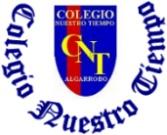 Colegio Nuestro Tiempo - R.B.D.: 14.507-6 Teacher of English Language: Francisca Alvarez P.Profesor de Artes Musicales: Cristóbal BaezaGuía ArticuladaIdioma extranjero: Inglés y Artes MusicalesPrimero BásicoSemanas N°28 y N°29
20 de septiembre al 01 de octubreName: ________________________________________________ Semana 28:  UNIT 4: PERFECT PETS!I.Dirígete a tu libro de actividades página 26 y realiza la actividad 1. Actividad 1: Traza las palabras y luego únelas con los animales del cuadro.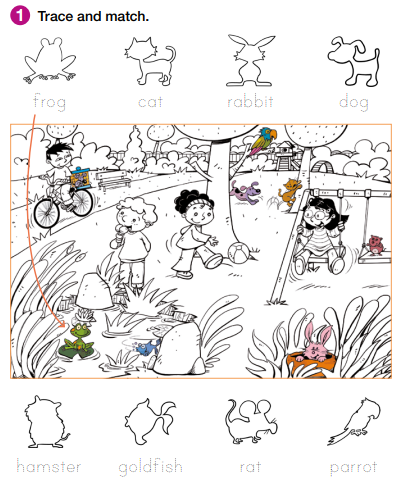 II. Dirígete a tu libro de actividades página 26 y realiza la actividad 1. Actividad 1: Traza las palabras y luego únelas con los animales del cuadro.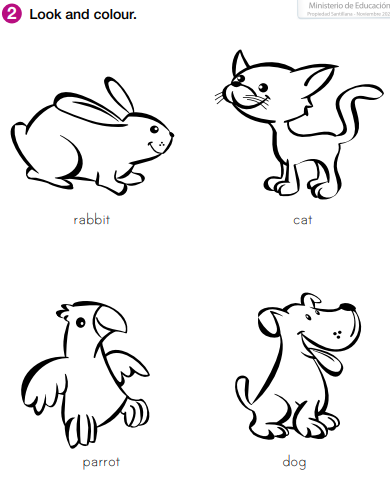 III. Une los animales con su sombra.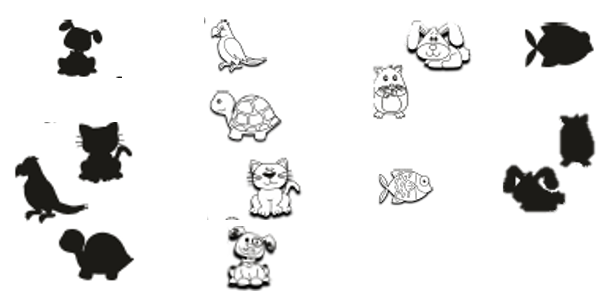 Semana 29IV. Dibuja tu animal favoritoV. Sigue las instrucciones y rellena el animal con el material correspondiente.  
GOLDFISH= TROZOS DE PAPELActividades de MúsicaObjetivo: Expresar sensaciones, emociones e ideas que les sugiere el sonido y la música escuchada, usando diversos medios expresivos (verbal, corporal, musical, visual).Actividad 1.Empezamos un nuevo trimestre y por lo tanto una nueva actividad musical, esta vez, trabajaremos con otro de los ejes importantes de nuestra asignatura, la Creatividad. Esto quiere decir que lo más importante que haremos en este trimestre será crear cosas nuevas.Para poder crear cosas nuevas, primero tenemos que recolectar todas las cosas que hicimos durante los trimestres anteriores, por lo que la primera actividad consiste en evaluar nuestra última gran actividad, que fue la fiesta de la chilenidad.Para esto, te invito a responder las siguientes preguntas:¿Qué te pareció la actividad de música dentro de la fiesta de la chilenidad?¿Qué fue lo que más te gustó de esta actividad?¿Qué fue algo que no te gustó o que te gustaría cambiar de esta actividad?Actividad 2.Ahora te invito a que recuerdes todas las actividades que hicimos tanto en el primer como en el segundo trimestre y realices las siguientes actividades.¿Cuál fue la actividad que más te ha gustado de todas? ¿por qué?¿Qué actividad que aún no hayamos hecho te gustaría hacer en la asignatura de música?Por último, te invito a realizar dos dibujos:Lo que más me ha gustado de Música:Lo que quiero hacer en este último trimestre:ObjectiveTo identify vocabulary related to unit 4: Perfect pets.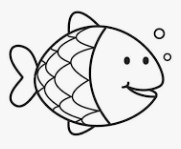 GOLDFISH